Announcements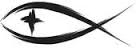 Meetings & EventsTuesday, September 7th															Stewardship 3pmTuesday, September 7th															Christian Ed. 7pmTuesday, September 14th														Trustees 7pmWednesday, September 15th													Jr. Clio 1:30pm – 4pmWednesday, September 15th													SWAT 7pmATTENDANCE SHEETS	Please remember to fill out the attendance sheet you will find in your bulletin and leave it on the pew when you leave today.  The elders will collect them after the service.PASTOR SHERRY HELPING AS VACANCY PASTOR	Pastor Sherry has been contacted by Norwalk Lutheran Church about being their vacancy pastor.  As Norwalk currently worships on Sunday at 9:00am, this shouldn’t be an issue for Pastor Sherry to lead their service and be available to lead our service at 10:30am.  As we know from our own past vacancy, it may be over a year plus before a vacancy might be filled.  The Board of Elders and Church Council will be monitoring the situation as we go forward.  If you have a concern about this, please speak with an elder or Pastor Sherry.STEWARDSHIP CORNERJames 2:2 – “For if a man wearing a gold ring and fine clothing comes into your assembly, and a poor man in shabby clothing also comes in …”  God shows no partiality.  Rich and poor alike are called into the Kingdom.  And both rich and poor alike have something to contribute to the Kingdom in accordance with the callings God has given them in their lives.  This is why both the Old and New Testaments talk about proportional giving – that is giving a proportion of our income to the Lord’s work.  This makes it possible for rich and poor alike to have the honor of supporting God’s work.SUNDAY SCHOOL TEACHERS	We hope to begin Sunday School next Sunday, September 12th.  We are looking for a couple of teachers who can be either full time or part time for the school year.  If you can help, please speak with Renee Blackmore after worship or call her at 231-510-0682.NEW TIME FOR SUNDAY MORNING BIBLE STUDY	With Pastor Sherry helping out as vacancy pastor for Norwalk, he will be leading our Sunday morning bible study from 11:30am to 12:15pm on Sunday morning following the regular worship service.  Bible study begins next Sunday, September 12th.  Hope to see everyone there.ENDOWMENT FUND SCHOLARSHIPS & GRANTS	The Endowment Board is reminding all of our students heading off to college you can apply for financial assistance by filling out a Scholarship Application.  Forms are on the ledge by the door of the church and online.  The deadline for applying is September 30th.	Likewise, to all of our members, you can apply for grants to assist any charitable organization you would like to see us help.  We still have roughly $13,800 to disburse at our October board meeting.  Please get your grant application to us by September 30th.LLL MEN’S RETREAT AT CAMP ARCADIA THIS WEEK	The 75th LLL Men’s Retreat at Camp Arcadia will be happening this week Thursday, September 9th through Sunday, September 12th.  The Lutheran Hour speaker, Dr. Michael Zeigler will be the main event speaker for the retreat.  You may call the camp at (231) 889-4361 or go online at www.camp-arcadia.com to register.NEW CAMERA RECORDING SERVICES	The Trustees have purchased a new camera for recording services so Pastor Sherry no longer has to use his cell phone for that purpose.  The first Sunday it was used was Sunday, August 22nd.  Please check out the service on our website and let us know what you think about the picture and sound quality.  We are looking for your input to determine where best to locate the camera and if the sound needs improvement.  Please give your suggestions to Jaci or Pastor Sherry.WASH OUT FROM STORM LAST WEEKEND	The Trustees have had to make some emergency repairs to the bank behind the fellowship hall parking area.  The rain from last weekend’s storm sent water over the existing drain and washed away part of the bank.  This has been repaired with a new drain pipe and backfilled with sand.  Thank you to everyone who worked throughout this week to get this fixed so quickly.